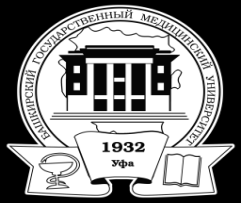                                        ФЕДЕРАЛЬНОЕ ГОСУДАРСТВЕННОЕ БЮДЖЕТНОЕ ОБРАЗОВАТЕЛЬНОЕ УЧРЕЖДЕНИЕ ВЫСШЕГО ОБРАЗОВАНИЯ                     БАШКИРСКИЙ  ГОСУДАРСТВЕННЫЙ  МЕДИЦИНСКИЙ УНИВЕРСИТЕТ                 МИНИСТЕРСТВА  ЗДРАВООХРАНЕНИЯ РОССИЙСКОЙ ФЕДЕРАЦИИПЕРЕЧЕНЬ ВОПРОСОВ ДЛЯ ПОДГОТОВКИК ГОСУДАРСТВЕННОМУ ЭКЗАМЕНУпо направлению подготовки 30.06.01 Фундаментальная медицина,по специальности 14.03.09 Клиническая иммунология, аллергологияКакие общемировые тенденции развития современной педагогической науки вам известны? Охарактеризуйте их. Дайте характеристику основной терминологии (5-6 понятий) педагогической науки. В чем заключается сущность целостного педагогического процесса? Охарактеризуйте его. Чем характеризуется современная государственная политика в области образования? Закон «Об образовании в Российской Федерации». В чем состоит вклад ученых-медиков в развитие мировой педагогики (П.Ф. Лесгафт, И.М. Сеченов, И.П. Павлов)? Педагогическая деятельность хирурга Н.И. Пирогова. Что представляет собой дидактика? Каковы научные основы процесса обучения (культурологические, нормативные, психологические, этические, физиологические, информационные)? В чем заключаются психолого-педагогические компоненты содержания высшего медицинского образования? Научные основы определения содержания образования: факторы, влияющие на отбор содержания, компоненты содержания, подходы к определению содержания. Что представляют собой образовательный стандарт высшей школы, учебный план, учебная программа как основа организации образовательного процесса в вузе? Охарактеризуйте их. Перечислите и раскройте принципы обучения в контексте решения основополагающих задач образования. Дайте психолого - дидактическую характеристику форм организации учебной деятельности. Что представляет собой самостоятельная работа студентов как развитие и самоорганизация личности обучаемых? Что представляет собой лекция как ведущая форма организации образовательного процесса в вузе? Развитие лекционной формы в системе вузовского обучения (проблемная лекция, лекция вдвоѐм, лекция - пресс-конференция, лекция с заранее запланированными ошибками). Какие классификации методов обучения вам известны? Дайте краткую характеристику методов обучения. Как взаимосвязаны методы и приемы обучения? Охарактеризуйте активные методы обучения (не имитационные и имитационные). В чем заключаются теоретические основы интенсификации обучения посредством использования технологий обучения? Предметно-ориентированные, личностно-ориентированные педагогические технологии в вузе. Какие классификации педагогических технологий вам известны? В чем заключается возможность их применения в практике медицинского вуза? Дайте характеристику технологии контекстного обучения, технологии проблемного обучения, технологии модульного обучения. Что представляют собой информационные технологии обучения, кейс-метод? Что представляют собой средства обучения и контроля как орудия педагогической деятельности? Характеристика средств обучения и контроля. В чем заключаются дидактические требования к использованию средств обучения? Какие типологии личности студента вам известны? Студент как субъект учебной деятельности и самообразования. Что понимается под педагогической коммуникацией? Сущность, структура педагогического общения; стили и модели педагогического общения. Каковы особенности педагогического общения в вузе? Что представляют собой конфликты в педагогической деятельности? Каковы способы их разрешения и предотвращения? Что представляет собой воспитание как общественное и педагогическое явление? В чем заключаются культурологические основания воспитательного процесса? Охарактеризуйте основные противоречия, закономерности и принципы воспитательного процесса. Что представляет собой обучающийся как объект воспитательно-образовательного процесса и как субъект деятельности? Педагогическое взаимодействие в воспитании? Назовите и охарактеризуйте основные направления воспитания личности. В чем заключается сущностная характеристика основных методов, средств и форм воспитания личности? Что представляет собой студенческий коллектив как объект и субъект воспитания? Педагог в системе воспитательно-образовательного процесса. Что представляет собой педагогическая практика аспирантов, в чем заключается порядок еѐ организации и проведения? Охарактеризуйте теоретико-методологические основания управления образовательными системами. Общемировые тенденции развития современной педагогической науки. Характеристика основной терминологии (5-6 понятий) педагогической науки. Сущность целостного педагогического процесса и его характеристика. Современная государственная политика в области образования. Закон «Об образовании в Российской Федерации». Вклад ученых-медиков в развитие мировой педагогики: П.Ф. Лесгафт, И.М. Сеченов, И.П. Павлов. Педагогическая деятельность хирурга Н.И. Пирогова. Дидактика в системе наук о человеке. Научные основы процесса обучения (культурологические, нормативные, психологические, этические, физиологические, информационные). Психолого-педагогические компоненты содержания высшего медицинского образования. Научные основы определения содержания образования: факторы, влияющие на отбор содержания, компоненты содержания, подходы к определению содержания. Образовательный стандарт высшей школы, учебный план, учебная программа как основа организации образовательного процесса в вузе. Принципы обучения в контексте решения основополагающих задач образования. Психолого - дидактическая характеристика форм организации учебной деятельности. Самостоятельная работа студентов как развитие и самоорганизация личности обучаемых. Лекция как ведущая форма организации образовательного процесса в вузе. Развитие лекционной формы в системе вузовского обучения (проблемная лекция, лекция вдвоѐм, лекция - пресс-конференция, лекция с заранее запланированными ошибками). Классификация методов обучения. Соотношение методов и приемов. Характеристика основных методов и приемов в обучении. Активные методы обучения (не имитационные и имитационные). Теоретические основы интенсификации обучения посредством использования технологий обучения. Классификации педагогических технологий, возможность их применения в практике медицинского вуза. Предметно-ориентированные, личностно-ориентированные педагогические технологии в вузе. Технология контекстного обучения; технология проблемного обучения; кейс-метод; технология модульного обучения; информационные технологии обучения, дистанционное образование. Понятия средства обучения и контроля как орудия педагогической деятельности. Характеристика средств обучения и контроля. Дидактические требования к использованию средств обучения. Студент как субъект учебной деятельности и самообразования. Типологии личности студента. Педагогическая коммуникация: сущность, содержание структура педагогического общения; стили и модели педагогического общения. Особенности педагогического общения в вузе. Конфликты в педагогической деятельности и способы их разрешения и предотвращения. Специфика педагогических конфликтов; способы разрешения конфликтов. Происхождение воспитания и основные теории, объясняющие этот феномен. Культурологические основания воспитательного процесса. Основные противоречия, закономерности и принципы воспитательного процесса. Обучающийся как объект воспитательно-образовательного процесса и как субъект деятельности. Педагогическое взаимодействие в воспитании. Основные направления воспитания личности. (Базовая культура личности и пути ее формирования.) Сущностная характеристика основных методов, средств и форм воспитания личности. Студенческий коллектив как объект и субъект воспитания. Педагог в системе воспитательно-образовательного процесса. Педагогическая практика аспирантов, порядок еѐ организации и проведения Теоретико-методологические основания управления образовательными системами. Исторические этапы развития инфекционной и неинфекционной иммунологии. Возникновение иммунологии как науки. Нобелевские премии по иммунологии. Значение иммунологии для развития биологии и медицины.Иммунитет и его определение. Функции иммунной системы. Молекулы – мишени иммунитета (образы патогенности, стрессорные молекулы, антигены). Врожденный и адаптивный иммунитет, их особенности. Эффекторные механизмы иммунного ответа. Взаимосвязь факторов врожденного и адаптивного иммунитета.Определение цитокинового статуса пациента. Сравнительная характеристика      подходов, выбор тест-системы, интерпретация результатов.Распознавание чужого в системе врожденного иммунитета. Пато-генассоциированные молекулярные паттерны (ПАМП) и паттернраспознающие рецепторы (ПРР) в системе врожденного иммунитета. Toll-подобные, мембранные, цитоплазматические паттернраспознающие рецепторы, их роль в представлению.Клеточные факторы врожденного иммунитета. Фагоциты и  фагоцитоз.  Свойства нейтрофилов и макрофагов. Стадии фагоцитоза и их характеристика. Кислородзависимые и кислороднезависимые механизмы бактерицидной функции фагоцитов.Эозинофилы, нейтрофилы и базофилы, их функции, роль в неспецифической представлению от патогенов. Дегрянуляция эозинофилов как основа внеклеточного цитолиза. Естественные киллеры: происхождение, рецепторы, эффекторные функции,  стадии контактного цитолиза, цитолитический иммунный синапс, механизмы повреждения клеток. Роль клеточных факторов  в специфических иммунологических реакциях.Гуморальные факторы врожденного иммунитета, общая характеристика. Система комплемента, характеристика основных компонентов, пути активации комплемента. Медиаторы воспаления: цитокины, белки острой фазы, эйкозаноиды, воспалительные пептиды, факторы тучных клеток. Роль гуморальных факторов врожденного иммунитета в иммунных реакциях и повреждении.Адаптивный иммунитет, его особенности. Центральные (первичные) и периферические (вторичные) органы иммунной системы, их строение, функции. Межорганное взаимодействие. Миграция и рециркуляция иммунокомпетентных клеток. Т- и В- зависимые зоны. Эффект хоминга. Молекулы адгезии (селектины, интегрины, адрессины) и их рецепторы, роль в рециркуляции лимфоцитов. Неинкапсулированная лимфоидная ткань и иммунные подсистемы костного мозга, кожи, дыхательных путей, желудочно-кишечного тракта, мочеполовой системы и других слизистых оболочек. Общая характеристика. Афферентные и центральные звенья в мукозальном иммунном ответе. Эффекторные механизмы мукозального иммунитета.Основные звенья иммунной системы. Иммунокомпетентные клетки - субпопуляции, маркерные и рецепторные структуры, функции, основные этапы дифференцировки. Межклеточные взаимодействия и их роль в реализации иммунного ответа. Лимфоциты и вспомогательные клетки тканевых лимфоидных подсистем. Роль дендритных клеток в иммуногенезе.Цитокины: интерлейкины, интерфероны, факторы некроза опухолей, колониестимулирующие и ростовые факторы. Продуценты цитокинов. Рецепторы для цитокинов. Роль цитокинов в клеточной дифференцировке и в иммунологических реакциях. Про – и противовоспалительные цитокины. Интерфероны I и III типов, роль в иммунных реакциях. Участие цитокинов в развитии аллергических реакций. Медиаторы повышенной чувствительности немедленного типа.Иммуногенетика. Главный комплекс гистосовместимости человека и других животных, строение, биологическая роль. Процессинг антигена для Т-клеток. Продукты генов главного комплекса гистосовместимости, их серологическое типирование. Генотипирование и его преимущества. Полимеразная цепная реакция. Генетические основы формирования и перестройки генов антигенраспознающих рецепторов. Генетический контроль гуморального и клеточного иммунитета. Экспрессия продуктов генов иммунного ответа на иммунокомпетентных клетках. Переключение генов синтеза иммуноглобулинов. Фенотипическая коррекция генетического контроля иммунитета. Антигены, определение. Чужеродность, антигенность, иммуногенность, толерогенность, специфичность. Гаптены. Суперантигены. Тимусзависимые и тимуснезависимые антигены. Конъюгированные антигены. Искусственные антигены. Изо- и трансплантационные антигены. Антигены микроорганизмов. Перекрестнореагирующие антигены и их роль в иммунопатологии. Аллергены и их разновидности, аллергоиды. Современные методы определения антигенов и аллергенов.Антитела, определение, свойства, роль в иммунитете. Классы, субклассы, изотипы, аллотипы и идиотипы антител. Реагиновые и блокирующие антитела. Специфичность, аффинность, авидность антител. V и C – домены антител, антигенсвязываюшие участки иммуноглобулинов. Суперсемейство и строение иммуноглобулинов. Структура и функция иммуноглобулинов. Поликлональные гибридомы, моноклональные антитела, принципы получения, области применения. Взаимодействие антиген-антитело. Современные методы определения антител. В-система лимфоцитов, основные этапы антигеннезависимой дифференцировки. Маркеры и рецепторы В-лимфоцитов. Антигенраспознающий В-клеточный рецептор характеристика. Формирование разнообразия антигенраспознающих молекул В-лимфоцитов. В1- и В2-лимфоциты, В-лимфоциты маргинальной зоны, В-клетки иммунологической памяти, функции, методы определения. Т-система лимфоцитов, основные этапы антигеннезависимой дифференцировки. Маркеры и рецепторы Т-лимфоцитов. Многообразие антигенраспознающих комплексов Т-лимфоцитов и их формирование. Субпопуляции Т-лимфоцитов: Тαβ- и Тγδ-клетки, CD4+- и CD8+-лимфоциты, NKT-клетки, естественные регуляторные клетки, Th1, Th2, Th17, Treg-лимфоциты. Их особенности, роль в иммунном ответе и иммунопатологии.Активация Т-лимфоцитов и молекулярные основы антигенного распознавания. Антигенпредставляющие клетки, взаимодействие с Т-хелперами, разновидности Т-хелперов и их роль в иммунном ответе. Молекулярные структуры, участвующие в распознавании антигена – антигенраспознающий рецепторный комплекс, корецепторы, молекулы адгезии, иммунный синапс. Значение цитокинов для активации лимфоцитов. Роль антигенов гистосовместимости в распознавании, эффект двойного распознавания, механизм «улавливания» лимфоцитов. Молекулярно-клеточные основы формирования гуморального иммунитета. Взаимодействие Т-хелпер и В-лимфоцит, молекулярные структуры и цитокины, участвующие в активации В- лимфоцитов. Процессы, обеспечивающие созревание В-лимфоцитов в продуценты антител. Зародышевые центры. Значение мембранной перестройки, миграции и пролиферации В-лимфоцитов. Формирование В-клеток памяти, их характеристика. Плазматические клетки, их дифференцировка и характеристика. Эффекторные функции антител. Гуморальный иммунитет. Первичный и вторичный иммунный ответ, продуцируемые антитела, характеристика. Индуктивная, продуктивная и эффекторная фазы; особенности, эндогенная регуляция. Секреторный иммунный ответ в слизистых оболочках. Молекулярно-клеточные основы формирования клеточного иммунитета. Взаимодействие антигенпредставляющих клеток с Т-лимфоцитами, молекулярные структуры и цитокины, участвующие в формировании цитотоксических Т-лимфоцитов. Цитотоксической и воспалительный типы клеточного иммунного ответа. Т-клетки памяти, характеристика. Апоптоз, характеристика; сигналы, обеспечивающие развитие апоптоза и их рецепторы; роль апоптоза в иммунной системе.Клеточный иммунитет цитотоксического типа, особенности реакций, характеристика. Цитотоксические Т-лимфоциты, роль перфорина и гранзимов в проявлении их функций. Клеточный иммунитет воспалительного типа. Th1-лимфоциты, γ-интерфероны и макрофаги, роль в представлению от внутриклеточных патогенов. Иммунологическая толерантность, феноменология, механизмы индукции и клеточные формы, участвующие в ее развитии. Механизмы привилегированности забарьерных тканей. Аутотолерантность и ее механизмы. Иммунологические взаимоотношения матери и плода.Иммунологическая память и вторичный иммунный ответ. В-клетки, Т-клетки памяти, особенности, формирование, значение в представлению от патогенов.Неклассические проявления иммунных реакций. В1-лимфоциты и тимуснезависимый иммунный ответ, роль в представлению от патогенов и в иммунопатологии. Иммунологические функции NKT-лимфоцитов,Тγδ-клеток.Основные современные методы определения антигенов, антител, цитокинов и иммунокомпетентных клеток, индуцируемых ими реакций. Принципы, лежащие в основе иммуноферментных и биосенсорных методов. Проточная цитометрия и ее применение в клинической практике. Значение создания новых иммунологических методов для прогресса иммунологии. Иммунодефицитные состояния как клиническое понятие, общая характеристика, диагностика, терапия, профилактика. Оценка иммунного статуса. Иммунология старения. Этапный и патогенетический принципы характеристики состояния иммунной системы. Возрастные и региональные особенности иммунного статуса. Первичные (врожденные) иммунодефициты, спектр формируемых поражений иммунной системы. Характеристика нарушений клеточных и гуморальных факторов иммунитета, комбинированные нарушения. Клинико-иммунологические проявления, диагностика, терапия.Первичные иммунодефициты с преимущественным  нарушением продукции антител: агаммаглобулинемия с дефицитом В-клеток, общая вариабельная иммунная недостаточность, гиперIgM-cиндром. Клинико-иммунологические проявления, синдромы, диагностика, принципы лечения. Антителозамещающие препараты: классификация, показания, способы назначения.Первичные клеточные и комбинированные иммунодефициты: синдром ДиДжорджи, синдром Вискотта-Олдрича, синдром Луи-Бар, синдром Ниймеген, синдром Джоба, синдром Оменна, тяжелая комбинированная иммунная недостаточность – клинические, диагностические особенности, лечебная терапевтическая и хирургическая тактика.Дефициты системы фагоцитов: количественные и качественные (хронический гранулематоз, синдром Чедиака-ХГИАси). Прогнозирование септических осложнений. Применение иммуномодуляторов, колониестимулирующих факторов.Дефициты системы комплемента: недостаток отдельных компонентов, С1-ингибитора. Диагностика (иммуноферментный анализ, иммуноблотинг). Заместительная терапия.Вторичные иммунодефициты: причины, механизмы, клинические синдромы, проявления, принципы диагностики. Вторичные иммунодефициты, обусловленные гибелью иммуноцитов. Вторичные иммунодефициты, обусловленные функциональными нарушениями лимфоцитов. Физиологические иммунодефициты. Классификация и характеристика иммунотропных лекарственных препаратов.Вторичные иммунодефициты – приобретенные, индуцированные, спонтанные. Роль физических, химических и биологических воздействий в формировании вторичных иммунодефицитов. Клинико-иммунологические проявления, диагностика, терапия, профилактика. Иммунодефициты, индуцированные радиационным воздействием. Стрессиндуцированные иммунодефициты. Принципы диагностики и лечения.Иммунология репродукции, особенности местных и системных иммунологических реакций при беременности: физиологически протекающей, при привычной невынашиваемости и переношенной беременности.  Иммунологическое бесплодие, методы диагностики и коррекции. Особенности течения аллергических заболеваний и их диагностики при беременности. Методы лечения.Гиперчувствительность. Аллергены, их характеристика. Индукция аллергического иммунного ответа, механизмы его реализации. Роль наследственных и внешних факторов в развитии аллергии. Аллергия. Классификация аллергических реакций по Gell и Cоmbs. характеристика и механизмы развития гиперчувствительности I, II, III, IV и V типов. Понятие о псевдоаллергии: гистаминовый тип, нарушение активации системы комплемента, нарушение метаболизма арахидоновой кислоты.Принципы диагностики аллергических заболеваний: анамнез, кожные пробы, провокационные элиминационные тесты, лабораторные методы.Общие принципы лечения аллергических заболеваний: этиотропная терапия, препараты, влияющие на иммунную стадию, патохимическую. Лечение больных в стадии ремиссии: АСИТ и экстракорпоральная иммунофармакотерапия. Аллерговакцины, принципы конструирования.Аутоиммунные заболевания: иммунопатогенез, причины нарушения аутотолерантности, генетические аспекты, иммунологические механизмы повреждения собственных тканей. Классификации аутоиммунных заболеваний, характеристика, диагностика, терапия. Системная красная волчанка, ревматоидный артрит: характеристика, триггерные факторы, иммунопатогенез, методы диагностики.Аутоиммунные заболевания: аутоиммунные гемолитические анемии, инсулинзависимый сахарный диабет, рассеянный склероз, анкилозирующий спондиллит: характеристика, триггерные факторы, иммунопатогенез, методы диагностики.Иммунология опухолей и иммунопролиферативные заболевания. Характеристика, диагностика, терапия. Болезнь Ходжкина (лимфогранулематоз), неходжкинские лимфомы, инфекционный мононуклеоз, саркоидоз и др.Иммунология опухолей. Антигены опухолевых клеток. Иммунологический надзор за опухолевым ростом.  Врожденный иммунитет и опухоли. Роль гуморальных и клеточных механизмов адаптивного иммунитета в противоопухолевой представлению.Трансплантационный иммунитет и характеристика индуцируемых реакций. Генетические законы совместимости тканей. Трансплантационные антигены, их типирование, подбор пар донор-реципиент, иммунологический мониторинг. Трансплантационный иммунитет и характеристика индуцируемых реакций. Генетические законы совместимости тканей. Трансплантационные антигены, их типирование, подбор пар донор-реципиент, иммунологический мониторинг. Роль механизмов врожденного и адаптивного иммунитета в отторжении трансплантата.Механизмы отторжения трансплантата, иммуносупрессивная терапия при пересадках, их значимость в трансплантологии. Реакция трансплантат против хозяина, ее механизмы. Переливание крови и осложнения.Противоинфекционный иммунитет. Особенности иммунного ответа против агентов бактериальной, вирусной и паразитарной природы. Протективный иммунитет и его индукция. Вакцинации. Современные вакцины и принципы их конструирования. Национальный календарь прививок. Показания и противопоказания. Поствакцинальные осложнения и их профилактика.Иммунотерапия. Принципы иммунокоррекции. Иммуномодуляторы: определение, классификация, механизм действия, области применения. Пептиды тимуса как иммуномодулирующие препараты, их синтетические аналоги, показания к применению. Интерфероны и интерфероногены, область применения, показания и противопоказания. Рекомбинантные цитокины, показания и противопоказания, методы применения. Иммуномодуляторы бактериального происхождения, их применение в комплексном лечении больных с заболеваниями органов дыхания. Иммунные нарушения при заболеваниях желудочно-кишечного тракта, урогенитальных инфекциях, гнойно-септических процессах. Диагностика и иммунокоррекция.Аллергены: понятие, классификация, характеристика, распространенность.Классификация аллергических реакций (анафилактический, цитотоксический, иммунокомплексный, клеточно-опосредованный, антирецепторный типы).Стадии развития аллергической реакции: иммунологическая, патохимическая, патофизиологическая, их характеристика.Патогенез аллергических реакций I типа: ранняя и поздняя фазы аллергических реакций.Диагностика аллергических реакций: сбор аллергологического анамнеза, провакационные тесты, элиминационные тесты.Диагностика аллергических реакций: кожные аппликационные, скарификационные, внутрикожные, прик-тесты. Особенности, показания и противопоказания.Общие вопросы лечения аллергических болезней: уменьшение контакта или устранение причинного аллергена (элиминационный режим и диета).Специфические методы лечения аллергических заболеваний. АСИТ.Фармакотерапия аллергических заболеваний. Немедикаментозные и альтернативные методы лечения.Профилактика аллергологических болезней: первичная, вторичная.Особенности лекарственной аллергии: лекарство как аллерген, патогенез аллергических реакций, классификация, диагностика, лечение. Анафилактический шок: определение, этиология, патогенез, классификация, клиника, лечение, диагностика.Сывороточная болезнь: определение, этиология, патогенез, классификация, клиника, лечение, диагностика.Поствакцинальные аллергические осложнения. Диагностика, профилактика, лечение. ОТАР: определение, этиология, патогенез, классификация, клиника, лечение, диагностика.Аллергический ринит: определение, этиология, патогенез, классификация, клиника, лечение, диагностика.Поллиноз: определение, этиология, патогенез, классификация, клиника, лечение, диагностика.Бронхиальная астма: определение, классификация, этиопатогенез.Бронхиальная астма: клиническая картина, диагноз, дифференциальный диагноз, осложнения, лечение.Бронхиальная астма: обострение бронхиальной астмы, клиника, диагностика и лечение.Профессиональная астма: определение, этиология, патогенез, классификация, клиника, лечение, диагностика.Аллергический бронхолегочный аспергиллез: определение, этиология, патогенез, классификация, клиника, лечение, диагностика.Легочные эозинофилии: синдром Леффлера, тропическая эозинофилия, астматический вариант узелкового периартериита.Экзогенный аллергический алвеолит: определение, этиология, патогенез, классификация, клиника, лечение, диагностика.Пищевая аллергия: определение, этиология, патогенез, классификация, клиника, лечение, диагностика.Инсектная аллергия: определение, этиология, патогенез, классификация, клиника, лечение, диагностика.Крапивница: определение, этиология, патогенез, классификация, клиника, лечение, диагностика.Отек Квинке: определение, этиология, патогенез, классификация, клиника, лечение, диагностика.Дерматит атопический: определение, этиология, патогенез, классификация, клиника, лечение, диагностика.Синдром гипериммуноглобулинемии Е. Клинические проявления, диагностика, лечение.Дерматит контактно-аллергический: определение, этиология, патогенез, классификация, клиника, лечение, диагностика.Латекс-аллергия: определение, этиология, патогенез, классификация, клиника, лечение, диагностика.Аллергические заболевания и беременность. Особенности диагностики и лечения.Дерматиты и токсикодермии: клинические проявления, диагностика, лечение и профилактика.Лекарственные поражения кожи. Васкулиты кожи.  Клинические проявления, диагностика, лечение и профилактика.Экзема. Зудящие дерматозы. Клинические проявления, диагностика, лечение и профилактика.Псориаз. Клинические проявления, диагностика, лечение и профилактика.Плесневые микозы. Профессиональные микозы. Глубокие микозы. Клинические проявления, диагностика, лечение и профилактика.Кандидоз: причины, группы риска, клинические проявления, диагностика, лечение и профилактика.Инфекционные болезни кожи. Пиодермии. Клинические проявления, диагностика, лечение и профилактика.Вирусные заболевания кожи. Инфекционные эритемы. Острая и хроническая герпетическая инфекция. Клинические проявления, диагностика, лечение и профилактика.Консервирование крови: теоретические основы, методы, соблюдение асептики, хранение, выдача трансфузионных сред.Компоненты и препараты крови: характеристика, показания к применениюДонорский плазмаферез. Тромбоцитоферез. Карантинизированная плазма. Показания, противопоказания. Применение в практике врача аллерголога-иммунолога.Посттрансфузионные реакции и осложнения. Профилактика, клиника, лечение.ДВС-синдром. Клиника, диагностика, лечение, профилактикаКровезаменители: классификация, характеристика, показания к применению, методы переливания.Воспаление. Виды, типы, механизмы. Роль воспаления в противоинфекционной представлению.Нарушения кислотно-основного состояния и реологических свойств крови. Механизмы, методы коррекции.Эндотоксикоз: причины и принципы детоксикации организма. Роль морфологического исследования в современной клинической медицине. Клинико-анатомические сопоставления: сличение клинического и патологоанатомического диагнозов; клинико-морфологические конференции.Основы современной онкоморфологии. Клинико-морфологические аспекты опухолевого роста. Роль клеточного иммунитета в регуляции опухолевого роста.Свободнорадикальное окисление и старение. Роль фагоцитирующих клеток в окислительном стрессе и представлению от патогенов.Геморрагический и тромботический синдромы: проявления, диагностика, принципы лечения и профилактики.Индивидуальный выбор и дозирование лекарственных средств. Побочное действие лекарственных средств. Клиническая фармакокинетика. Значение основных ее параметров в выборе лекарственных средств, определение режима дозирования, прогнозирование эффекта и побочных реакций.Лекарственный мониторинг. Планирование работы по определению концентрации лекарственных средств. Методы, применяемые для определения концентрации лекарственных средств.Возрастные особенности фармакодинамики. Взаимодействие лекарственных средств. Основные принципы проведения рациональной фармакотерапии. Проведение разовых проб с лекарственными препаратамиГастроэзофагеальная рефлюксная болезнь: причины, клинические проявления, диагностика, принципы лечения.Язвенная болезнь желудка и двенадцатиперстной кишки: причины, клинические проявления, диагностика, принципы лечения. Роль H. pylori и цитокинов в развитии воспалительного процесса при данной патологии.Гепатиты и циррозы печени: причины, клинические проявления, диагностика, принципы лечения. Современные противовирусные препараты и интерфероны в комплексном лечении вирусных гепатитов.Неспецифический язвенный колит и болезнь Крона как проявление аутоиммунной патологии. Причины, клинические проявления, диагностика, принципы лечения.Дисбактериоз и дисбиоз: причины, клинические проявления, диагностика, принципы лечения.Внебольничные и госпитальные пневмонии. Вирус-ассоциированные пневмонии. Хроническая обструктивная болезнь легких (ХОБЛ): эпидемиология, факторы риска, этиопатогенез, клиническая картина, диагностика. Дифференциальная диагностика с бронхиальной астмой. Лечение ХОБЛ. Вакцинация больных с ХОБЛ.Диссеминированные заболевания легких. Классификация, этиология, патогенез, дифференциальная диагностика, методы лечения.Важнейшие массовые неэпидемические болезни в Мордовии и их социально-медицинское значение.Здоровье населения Республики Мордовия: об этнических факторах, определяющих высокую смертность и низкую рождаемость, необходимость формирования у жителей республики здоровье сохраняющего поведения. 